Муниципальное дошкольное образовательное учреждение«Детский сад №21»Консультация для родителей«Безопасность детей в сети интернет»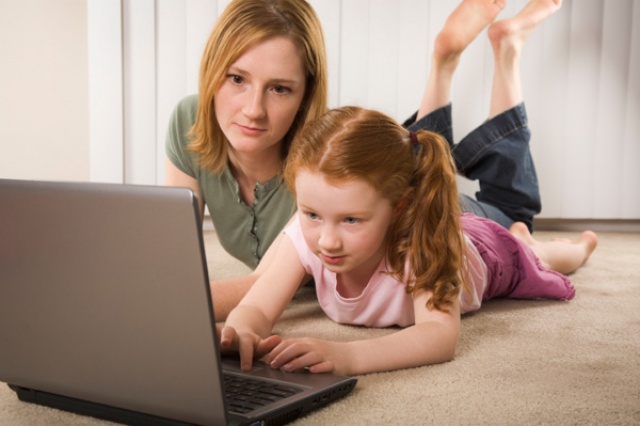 Подготовил педагог Каталевская Е.В.Февраль 2021Бурное развитие компьютерных технологий и широкое распространение сети Интернет открывает перед людьми большие возможности для общения и саморазвития. На дворе XXI век, и  Интернет уравнял жителей больших городов и малых деревень в возможности получать информацию. Интернет вошел в каждый дом. Сеть информирует, учит, рекламирует, продает, покупает, следит, контролирует. Сегодня количество пользователей российской сети Интернет составляет десятки миллионов людей, и немалая часть из них – дети. Мы, наши дети и даже их бабушки и дедушки активно пользуемся всеми возможностями Интернета: смотрим фильмы, клипы, слушаем музыку, играем, пишем сообщения. 
По мнению ученых, современная информационная среда имеет значительный потенциал для развития и самореализации личности ребенка. Это и ресурсы открытых цифровых хранилищ библиотек, музеев, федеральных и региональных образовательных коллекций, образовательных сайтов и телеканалов. Современные сетевые средства позволяют не только «сидеть в контакте», но и совместно учиться, познавать новое, создавать авторские информационные продукты. Компьютер в наше время стал для ребенка и «другом», и «помощником», и даже «воспитателем», «учителем». 
Какие же опасности ждут ребенка в сети?
Это:
1. Сайты порнографической направленности;
2. Сайты, разжигающие национальную рознь и расовое неприятие: экстремизм, национализм, фашизм. 
3. Депрессивные молодежные течения. Ребенок может поверить, что шрамы – лучшее украшение, а суицид – всего лишь способ избавления от проблем.
4. Наркотики. Интернет пестрит новостями о "пользе” употребления марихуаны, рецептами и советами изготовления "зелья”.
5. Сайты знакомств. Виртуальное общение разрушает способность к общению реальному, "убивает” коммуникативные навыки подростка.
6. Секты. Виртуальный собеседник не схватит за руку, но ему вполне по силам "проникнуть в мысли” и повлиять на взгляды на мир.
Это далеко не весь список угроз сети Интернет. Любой ребенок может попасть на такие сайты случайно: кликнув по всплывшему баннеру или перейдя по ссылке. Есть дети, которые ищут подобную информацию специально, и естественно, находят. Кроме этого, появились психологические отклонения, такие как компьютерная и Интернет – зависимости, игромания (зависимость от компьютерных игр). 
Дети могут написать свой адрес и телефон, сведения о родителях, не всегда задумываясь о целесообразности своих действий. Кажущаяся анонимность и безопасность часто провоцирует школьников на поступки, на которые в реальном мире они бы не решились. Этим пользуются различные преступники.Как сделать прогулки ребенкав Интернете более безопасными 
Для лучшего взаимопонимания и устранения возможных недоразумений, лучше сразу расставить все точки над «и», установить некоторые ограничения для самостоятельного выхода в Интернет. Обсудите это с детьми, чтобы они понимали необходимость подобных запретов, тогда вместе вы обязательно сможете сделать прогулки ребенка в Сети наиболее безопасными. 
 Советы родителям
Опасности. Расскажите своим детям об опасностях, существующих в Интернете, и научите правильно выходить из неприятных ситуаций.

Компьютер. Повысьте уровень общей безопасности Вашего компьютера.

  Время. Следите за достижением равновесия у вашего ребенка между временем, проводимым в Интернете и вне его.

Правила. Обсудите внутрисемейные правила пользования Интернетом.

Этикет. Научите детей уважать других в Интернете. Рекомендации для родителей по организациибезопасной работы в Интернет 

Правило 1. Внимательно относитесь к действиям ваших детей в «мировой паутине»: 

         Не отправляйте детей в «свободное плавание» по Интернету. Старайтесь активно участвовать в общении ребенка с Интернет, особенно на этапе освоения. 

         Беседуйте с ребенком о том, что нового для себя он узнает с помощью Интернет и как вовремя предупредить угрозы.  

 Правило 2. Информируйте ребенка о возможностях и опасностях, которые несет в себе сеть: 

         Объясните ребенку, что в Интернете как в жизни встречаются и «хорошие», и «плохие» люди. Объясните, что если ребенок столкнулся с негативом или насилием от другого пользователя Интернет, ему нужно сообщить об этом близким людям. 

         Научите ребенка искать нужную ему информацию и проверять ее, в том числе с Вашей помощью. 

         Научите ребенка внимательно относиться к скачиванию платной информации и получению платных услуг из Интернета, особенно путём отправки sms, – во избежание потери денег. 

         Сформируйте список полезных, интересных, безопасных ресурсов, которыми может пользоваться Ваш ребенок, и посоветуйте их использовать. 

Правило 3. Выберите удобную форму контроля пребывания вашего ребенка в Сети:

         Установите на Ваш компьютер необходимое программное обеспечение – решение родительского контроля, антивирус Касперского или Doctor Web.

         Если Ваш ребенок – учащийся младших классов и остается часто дома один, ограничьте время пребывания Вашего ребенка в Интернете.

         Если компьютер используется всеми членами семьи, установите его в месте, доступном для всех членов семьи, а не в комнате ребенка. 

         Создавайте разные учетные записи на Вашем компьютере для взрослых и детей. Это поможет не только обезопасить ребенка, но и сохранить Ваши личные данные. 

         Регулярно отслеживайте ресурсы, которые посещает Ваш ребенок. Простые настройки компьютера позволят Вам быть в курсе того, какую информацию просматривал Ваш ребенок. 

 Правило 4.  Регулярно повышайте уровень компьютерной грамотности, чтобы знать, как обеспечить безопасность детей: 

         Используйте удобные возможности повышения уровня компьютерной и Интернет грамотности, например, посещение курсов, чтение специальной литературы, консультации с экспертами. 

        Знакомьте всех членов Вашей семьи с базовыми принципами безопасной работы на компьютере и в Интернете. 
 Как ваши дети могут снизить риск стать жертвами преследований?
Дети могут предпринимать следующие меры предосторожности:фильтры электронной почты.
•Немедленно сообщать взрослым обо всех случаях в интернете, которые вызвали смущение или испуг.
•Использовать нейтральное в половом отношении экранное имя, не содержащее сексуальных намеков и не выдающее никаких личных сведений.
•Никогда и никому в интернете не сообщать информацию о себе (включая возраст и пол) или о семье; никогда не заполнять личные профили в Сети.
•Прекращать любые контакты по электронной почте, в системе обмена мгновенными сообщениями или в чатах, если кто-нибудь начинает задавать вопросы личного характера или содержащие сексуальные намеки. 
•Следует повесить рядом с компьютером семейное соглашение, напоминающее детям о необходимости сохранять свою конфиденциальность в интернете.Внутрисемейные правила пользованияИнтернетом
Перед тем как дети начнут осваивать Интернет необходимо обсудить и договориться о правилах поведения в сети. Соглашение о семейных правилах пользования сетью можно оформить с ребенком письменно, распечатать, подписать и прикрепить около компьютера. Ниже приведен образец такого соглашения, разработанный специалистами корпорации Microsoft.
 Соглашение о кодексе поведения в Интернете. 
Я обязуюсь:

1. Обращаться к моим родителям, чтобы узнать правила пользования Интернетом: куда мне можно заходить, что можно делать и как долго позволяется находиться в Интернете (минут или    часов).

2. Никогда не выдавать без разрешения родителей личную информацию: домашний адрес, номер телефона, рабочий адрес или номер телефона родителей, номера кредитных карточек или название и расположение моей школы.

3. Всегда немедленно сообщать родителям, если я увижу или получу в Интернете что-либо тревожащее меня или угрожающее мне; сюда входят сообщения электронной почты, сайты или даже содержимое обычной почты от друзей в Интернете.

4. Никогда не соглашаться лично встретиться с человеком, с которым я познакомился в Интернете, без разрешения родителей.

5. Никогда не отправлять без разрешения родителей свои фотографии или фотографии членов семьи другим людям через Интернет или обычной почтой.

6. Никогда никому, кроме своих родителей, не выдавать пароли Интернета (даже лучшим друзьям).

7. Вести себя в Интернете правильно и не делать ничего, что может обидеть или разозлить других людей или противоречить закону.

8. Никогда не загружать, не устанавливать и не копировать ничего с дисков или из Интернета без должного разрешения.

9. Никогда не делать без разрешения родителей в Интернете ничего, требующего оплаты.

10. Сообщить моим родителям мое регистрационное имя в Интернете и имена в чате.
Помните, что безопасность ваших детей в Интернете, на 90% зависит от вас. 

Поощряйте детей делиться с вами их опытом в Интернете. Посещайте Сеть вместе с детьми. 

Научите детей доверять интуиции. Если их в Интернете что-либо беспокоит, им следует сообщить об этом вам. 

Если дети общаются в чатах, используют программы мгновенного обмена сообщениями, играют или занимаются чем-то иным, требующим регистрационного имени, помогите ребенку его выбрать и убедитесь, что оно не содержит никакой личной информации. 

Настаивайте на том, чтобы дети никогда не выдавали своего адреса, номера телефона или другой личной информации; например, места учебы или любимого места для прогулки. 

Объясните детям, что разница между правильным и неправильным одинакова: как в и Интернете, так и в реальной жизни. 

Научите детей уважать других в Интернете. Убедитесь, что они знают о том, что правила хорошего поведения, действуют везде — даже в виртуальном мире. 

Настаивайте, чтобы дети уважали собственность других в Интернете. Объясните, что незаконное копирование чужой работы — музыки, компьютерных игр и других программ — является кражей. 

Скажите детям, что им никогда не следует встречаться с друзьями из Интернета. Объясните, что эти люди могут оказаться совсем не теми, за кого себя выдают. 

Скажите детям, что не все, что они читают или видят в Интернете, — правда. 

Контролируйте деятельность детей в Интернете с помощью современных программ. Они помогут отфильтровать вредное содержимое, выяснить, какие сайты посещает ребенок и что он делает на них. В России около 8 миллионов пользователей глобальной сети — дети. Они могут играть, знакомиться, познавать мир... Но в отличие от взрослых, в виртуальном мире они не чувствуют опасности. Наша обязанность — защитить их, сделать Интернет максимально безопасным. Эта цель осуществима, если родители осознают свое главенство в обеспечении безопасности детей. Внимательно относитеськ вашим детям!!!